Андрей КапринАкадемик РАН, главный внештатный онколог Минздрава России, генеральный директор ФГБУ «НМИЦ радиологии» Минздрава РоссииТехнологии ядерной медицины сегодня становятся все более востребованными в диагностике и лечении онкологических заболеваний. Комплексный подход Росатома в сотрудничестве с медицинскими организациями к развитию технологий мирного атома для здравоохранения расширяет возможности врачей в этом направлении.ФГБУ «НМИЦ радиологии» Минздрава России и Росатом связывают многолетние партнерские отношения. Мы ведем совместную разработку уникальных радиофармпрепаратов, которые смогут серийно производиться на строящемся Росатомом заводе в г. Обнинске. Серийное производство позволит существенно снизить себестоимость лекарственных средств, а значит, повысит доступность методов радионуклидной диагностики и лечения онкологических и неонкологических заболеваний.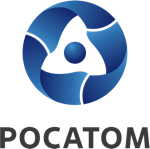 Медиацентр атомнойпромышленности
atommedia.onlineКомментарий эксперта12.02.24